31 мая – 02 июня 2024 г.		ЖЕНЩИНЫ		ЦСиО Комёла Групповой этап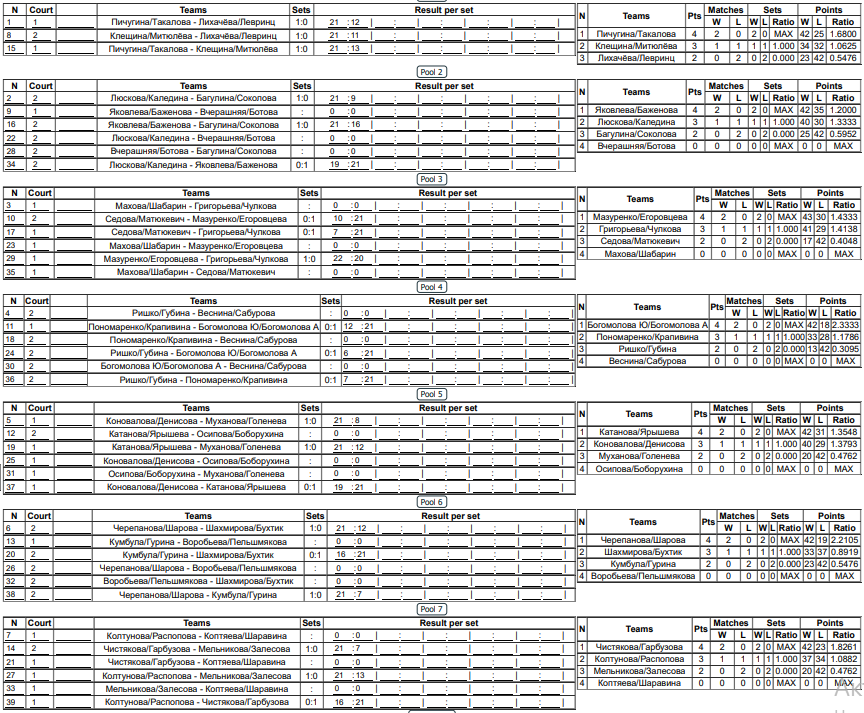 31 мая – 02 июня 2024 г.		ЖЕНЩИНЫ		ЦСиО Комёла 1/8 финала 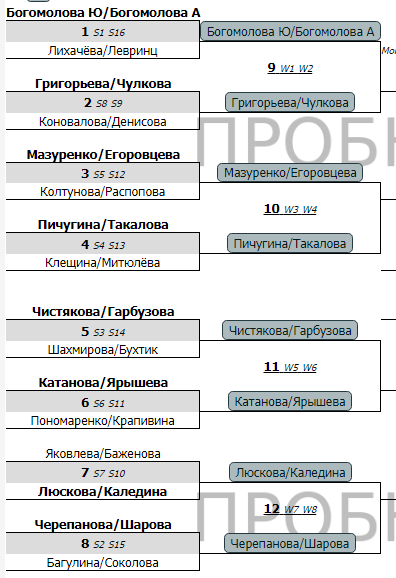 31 мая – 02 июня 2024 г.		ЖЕНЩИНЫ		ЦСиО КомёлаОсновная сетка 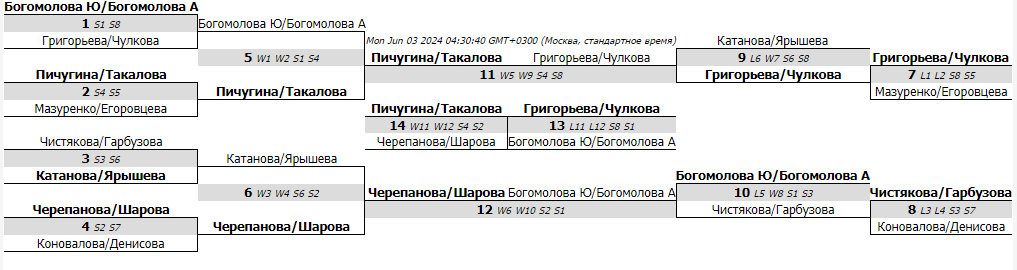 31 мая – 02 июня 2024 г.		МУЖЧИНЫ		ЦСиО Комёла Групповой этап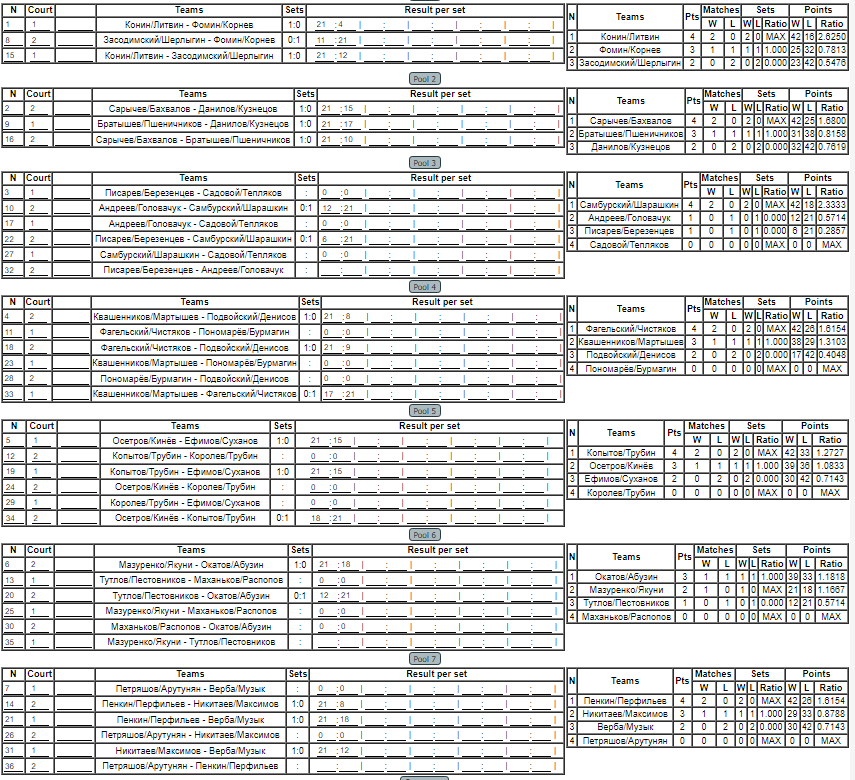 31 мая – 02 июня 2024 г.		МУЖЧИНЫ		ЦСиО Комёла 1/8 финала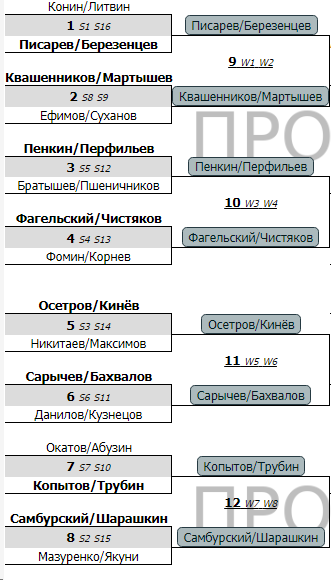 31 мая – 02 июня 2024 г.		МУЖЧИНЫ		ЦСиО Комёла Основная сетка 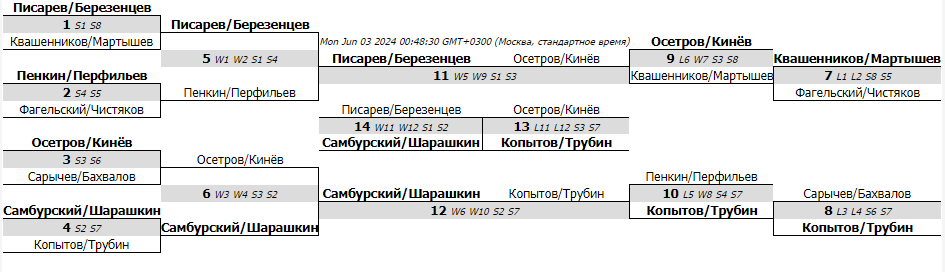 